РОССИЙСКАЯ ФЕДЕРАЦИЯОРЛОВСКАЯ ОБЛАСТЬп. КОЛПНА МУНИЦИПАЛЬНОЕ БЮДЖЕТНОЕ  УЧРЕЖДЕНИЕ КУЛЬТУРЫ  
« КУЛЬТУРНО-ДОСУГОВЫЙ ЦЕНТР КОЛПНЯНСКОГО РАЙОНА» 303410 п. Колпна , ул. Советская ,3                                тел.: ( 48674) 2-14-50Приказ«04» декабря 2018 г.                                                                              № 78о проведении открытого аукциона на право заключения договора  аренды  муниципального       имущества, закрепленного на праве оперативного управления  за   МБУК «КДЦ», расположенного в  здании  РДК по адресу: Орловская область, Колпнянский район, пгт. Колпна, улица Советская, д. 3В соответствии со статьями 447-449 Гражданского кодекса РФ, ст. 17.1. Федерального закона от 26.07.2006 № 135-ФЗ «О защите конкуренции», Приказом Федеральной  антимонопольной службы России от 10.02.2010 № 67 «О порядке проведения конкурсов или аукционов на право заключения договоров аренды, договоров безвозмездного пользования, договоров доверительного управления имуществом, иных договоров, предусматривающих переход прав в отношении государственного или муниципального имущества, и перечне видов имущества, в отношении которого заключение указанных договоров может осуществляться путем проведения торгов в форме конкурса»Приказываю:1.Организовать и провести открытый аукцион на право заключения договора   аренды (без выделения в натуре) нежилых помещений в  здании РДК (по техническому паспорту, составленному областным государственным унитарным предприятием «Орловский центр «Недвижимость» по состоянию на 22 декабря 2005 года), расположенному  по адресу: Орловская область, Колпнянский район, пгт. Колпна, улица Советская, д. 3:Лот 1–  нежилое помещение №7 площадью 8,6 кв.м., расположенное на 1-м этаже в здании РДК;Лот 2 –  нежилые помещения № 75 площадью 0,9 кв.м. и № 76 площадью 1,0 кв.м. расположенные на 2-м этаже в здании РДК; 2. Разместить извещение о проведении аукциона (Приложение №1) и документацию об аукционе (приложение №2) на официальном сайте администрации Колпнянского района Орловской области: www.kolpna-adm.ru, на официальном сайте торгов Российской Федерации:  www: torgi.gov.ru.3. По итогам открытого аукциона в установленный срок подготовить проект договора аренды с победителем аукциона либо участником, подавшим единственную заявку.4. Определить: 4.1. Форму проведения торгов – аукцион, открытый по составу участников.4.2. Форму подачи предложений о размере арендной платы – открытую.4.3. Начальный (минимальный) размер арендной платы в месяц без учета НДС:    Лот 1 –    1844  (Одна тысяча восемьсот сорок четыре) рубля 70 копеек. Лот 2 –  350 (Триста пятьдесят) рублей 49 копеек.4.4. Шаг аукциона: 5 % от начального (минимального) размера  арендной платы: Лот 1 – 92   (Девяносто два) рубля 24 копейки;Лот 2  – 17 (Семнадцать)  рублей 52  копейки. 4.5   Срок договора аренды: 333 (триста тридцать три) дня.4.6. Целевое назначение объекта: Лот 1  – организация офиса;Лот 2  – оказание фотоуслуг населению.Создать   комиссию  по проведению аукциона на право заключения договора аренды муниципального имущества (приложение № 3). Утвердить  Положение  о  порядке  работы  Комиссии  согласно приложению № 4.Контроль за исполнением приказа оставляю за собой.И.о.  директора  МБУК «КДЦ»                                                                   В.А. Бухтиярова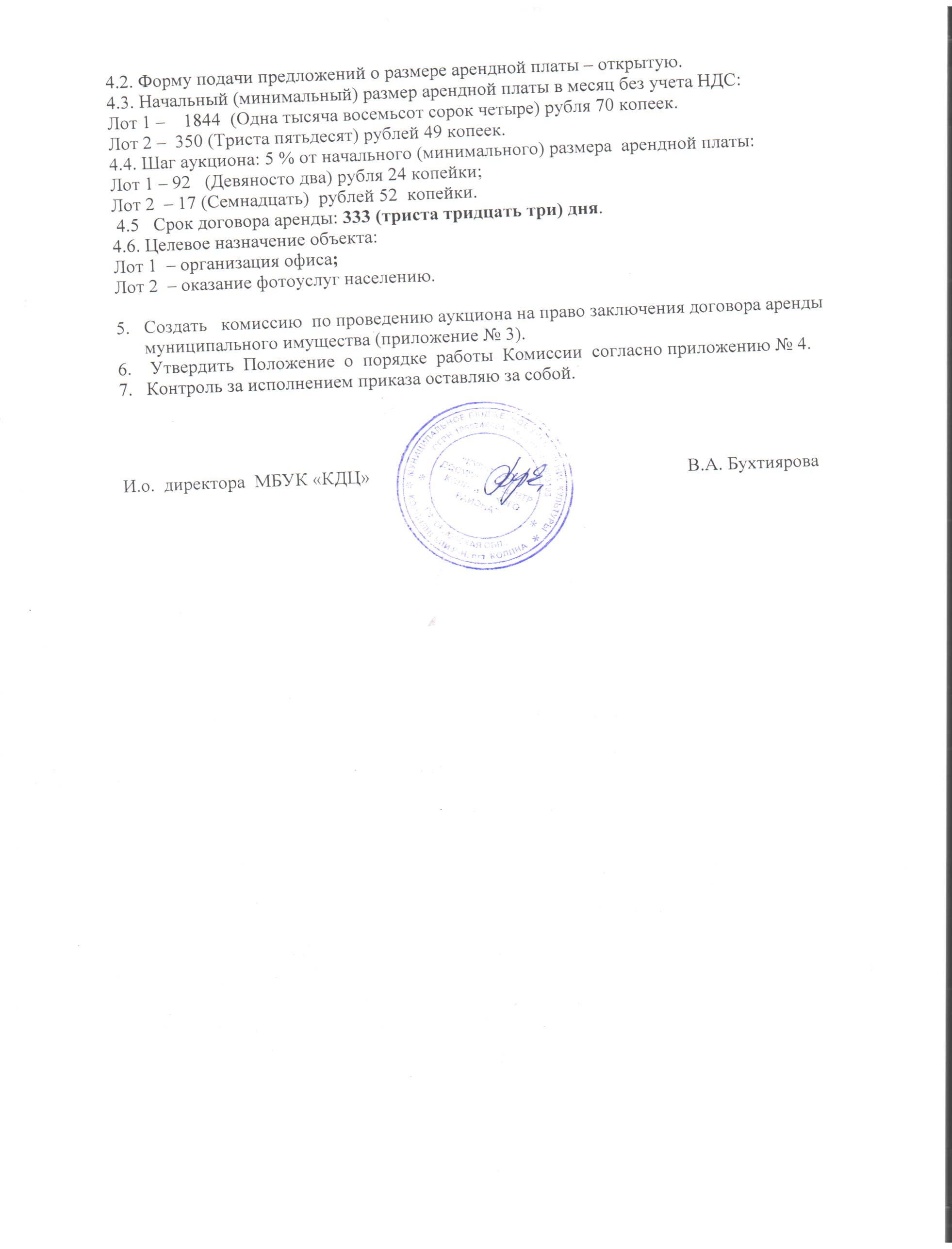 